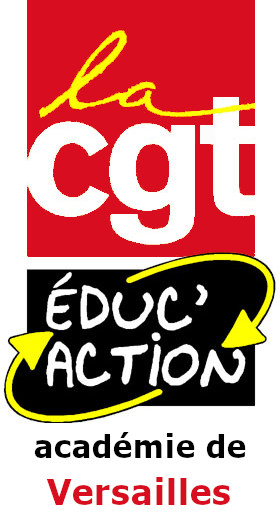 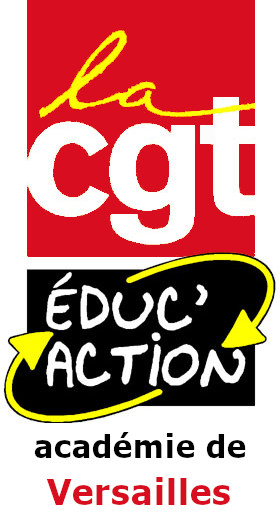 NomPrénomAffectation actuelleType de contratDiscipline enseignéeCoordonnéesMail + téléphone